ДУМА ГОРОДА ВЛАДИВОСТОКАМУНИЦИПАЛЬНЫЙ ПРАВОВОЙ АКТот 11 апреля 2011 г. N 299-МПАПОЛОЖЕНИЕ О КОМИССИЯХ ПО СОБЛЮДЕНИЮТРЕБОВАНИЙ К СЛУЖЕБНОМУ ПОВЕДЕНИЮ МУНИЦИПАЛЬНЫХ СЛУЖАЩИХГОРОДА ВЛАДИВОСТОКА И УРЕГУЛИРОВАНИЮ КОНФЛИКТА ИНТЕРЕСОВПринятДумой города Владивостока31 марта 2011 годаСтатья 1. Общие положения1. Настоящим Положением определяется порядок формирования и деятельности комиссий по соблюдению требований к служебному поведению муниципальных служащих города Владивостока и урегулированию конфликта интересов (далее - комиссии, комиссия), образуемых в органах местного самоуправления города Владивостока (далее - органы МСУ) в соответствии с Федеральным законом "О противодействии коррупции".(в ред. Муниципального правового акта города Владивостока от 02.11.2022 N 10-МПА)2. Комиссии в своей деятельности руководствуются законодательством Российской Федерации и Приморского края, муниципальными правовыми актами города Владивостока и настоящим Положением.3. Основной задачей комиссий является содействие органам МСУ:(в ред. Муниципального правового акта города Владивостока от 02.11.2022 N 10-МПА)а) в обеспечении соблюдения муниципальными служащими города Владивостока (далее - муниципальные служащие) ограничений и запретов, требований о предотвращении или урегулировании конфликта интересов, а также в обеспечении исполнения ими обязанностей, установленных Федеральным законом "О противодействии коррупции", другими федеральными законами (далее - требования к служебному поведению и (или) требования об урегулировании конфликта интересов);б) в осуществлении в органах МСУ мер по предупреждению коррупции.(в ред. Муниципального правового акта города Владивостока от 02.11.2022 N 10-МПА)4. Комиссии рассматривают вопросы, связанные с соблюдением требований к служебному поведению и (или) требований об урегулировании конфликта интересов, в отношении муниципальных служащих, замещающих должности муниципальной службы в органах МСУ (далее - должности муниципальной службы).(в ред. Муниципального правового акта города Владивостока от 02.11.2022 N 10-МПА)Статья 2. Порядок образования комиссий1. Решение об образовании и утверждении состава комиссии принимается руководителями органов МСУ.(в ред. Муниципальных правовых актов города Владивостока от 07.06.2013 N 40-МПА, от 02.11.2022 N 10-МПА)2. В состав комиссии входят - заместитель руководителя органа МСУ (председатель комиссии), представители кадровой и правовой служб, представители научных организаций и образовательных учреждений среднего, высшего и дополнительного профессионального образования, деятельность которых связана с муниципальной службой.(в ред. Муниципального правового акта города Владивостока от 02.11.2022 N 10-МПА)Руководитель органа МСУ может принять решение о включении в состав комиссии представителя профсоюзной организации, действующей в установленном порядке в органе МСУ.(в ред. Муниципального правового акта города Владивостока от 02.11.2022 N 10-МПА)Число членов комиссии, не замещающих должности муниципальной службы в органе МСУ, должно составлять не менее одной четверти от общего числа членов комиссии.(в ред. Муниципального правового акта города Владивостока от 02.11.2022 N 10-МПА)Представители научной организации и образовательного учреждения среднего, высшего и дополнительного профессионального образования включаются в состав комиссии в установленном порядке по согласованию с научными организациями и образовательными учреждениями среднего, высшего и дополнительного профессионального образования, на основании запроса руководителя органа МСУ.(абзац введен Муниципальным правовым актом города Владивостока от 06.06.2011 N 310-МПА; в ред. Муниципального правового акта города Владивостока от 02.11.2022 N 10-МПА)3. Комиссия состоит из председателя комиссии, его заместителя, назначаемого руководителем органа МСУ из числа членов комиссии, замещающих должности муниципальной службы в органе МСУ, секретаря и членов комиссии. Все члены комиссии при принятии решений обладают равными правами. В отсутствие председателя комиссии его обязанности исполняет заместитель председателя комиссии.(в ред. Муниципального правового акта города Владивостока от 02.11.2022 N 10-МПА)Комиссия является постоянно действующей.(абзац введен Муниципальным правовым актом города Владивостока от 06.06.2011 N 310-МПА)4. Состав комиссии формируется таким образом, чтобы исключить возможность возникновения конфликта интересов, который мог бы повлиять на принимаемые комиссией решения.Статья 3. Осуществление деятельности комиссии1. Деятельность комиссии осуществляется в форме заседаний. Заседание комиссии считается правомочным, если на нем присутствует не менее двух третей от общего числа членов комиссии. Проведение заседаний с участием только членов комиссии, замещающих должности муниципальной службы в органе МСУ недопустимо.(в ред. Муниципального правового акта города Владивостока от 02.11.2022 N 10-МПА)При возникновении прямой или косвенной личной заинтересованности члена комиссии, которая может привести к конфликту интересов при рассмотрении вопроса, включенного в повестку дня заседания комиссии, он обязан до начала заседания заявить об этом. В таком случае соответствующий член комиссии не принимает участия в рассмотрении указанного вопроса.2. В заседаниях комиссии с правом совещательного голоса участвуют:а) непосредственный руководитель муниципального служащего, в отношении которого комиссией рассматривается вопрос о соблюдении требований к служебному поведению и (или) требований об урегулировании конфликта интересов, и определяемые председателем комиссии два муниципальных служащих, замещающих в органе МСУ должности муниципальной службы, аналогичные должности, замещаемой муниципальным служащим, в отношении которого комиссией рассматривается этот вопрос;(в ред. Муниципального правового акта города Владивостока от 02.11.2022 N 10-МПА)б) другие муниципальные служащие, замещающие должности муниципальной службы в органе МСУ; специалисты, которые могут дать пояснения по вопросам муниципальной службы и вопросам, рассматриваемым комиссией; представители заинтересованных организаций; представитель муниципального служащего, в отношении которого комиссией рассматривается вопрос о соблюдении требований к служебному поведению и (или) требований об урегулировании конфликта интересов, - по решению председателя комиссии, принимаемому в каждом конкретном случае отдельно не менее чем за три дня до дня заседания комиссии на основании ходатайства муниципального служащего, в отношении которого комиссией рассматривается этот вопрос, или любого члена комиссии.(в ред. Муниципального правового акта города Владивостока от 02.11.2022 N 10-МПА)3. Основаниями для проведения заседания комиссии являются поступившие в органы МСУ:(в ред. Муниципального правового акта города Владивостока от 02.11.2022 N 10-МПА)а) От руководителя органа МСУ материалы проверки достоверности сведений о доходах, об имуществе и обязательствах имущественного характера муниципальных служащих, соблюдения ими требований к служебному поведению, свидетельствующие:(в ред. Муниципальных правовых актов города Владивостока от 07.06.2013 N 40-МПА, от 07.08.2014 N 130-МПА, от 02.11.2022 N 10-МПА)о представлении муниципальным служащим недостоверных или неполных сведений о доходах, об имуществе и обязательствах имущественного характера;(в ред. Муниципальных правовых актов города Владивостока от 07.06.2013 N 40-МПА, от 07.08.2014 N 130-МПА)о несоблюдении муниципальным служащим требований к служебному поведению и (или) требований об урегулировании конфликта интересов;б) Обращение гражданина, замещавшего в органе МСУ должность муниципальной службы, включенную в перечень должностей, утвержденный муниципальным правовым актом города Владивостока, о даче согласия на замещение должности в коммерческой или некоммерческой организации либо на выполнение работы в течение месяца стоимостью более ста тысяч рублей на условиях гражданско-правового договора в коммерческой или некоммерческой организации, если отдельные функции по управлению этой организацией входили в его должностные обязанности, до истечения двух лет со дня увольнения с муниципальной службы;(в ред. Муниципальных правовых актов города Владивостока от 07.06.2013 N 40-МПА, от 02.11.2022 N 10-МПА)в) Заявление муниципального служащего о невозможности по объективным причинам представить сведения о доходах, расходах, об имуществе и обязательствах имущественного характера своих супруги (супруга) и несовершеннолетних детей;(в ред. Муниципального правового акта города Владивостока от 06.04.2015 N 177-МПА)в.1) уведомление муниципального служащего о возникновении личной заинтересованности при исполнении должностных обязанностей, которая приводит или может привести к конфликту интересов;(пп. "в.1" введен Муниципальным правовым актом города Владивостока от 07.10.2016 N 299-МПА)г) Представление руководителя органа МСУ или любого члена комиссии, касающееся обеспечения соблюдения муниципальным служащим требований к служебному поведению и (или) требований об урегулировании конфликта интересов либо осуществления в органе МСУ мер по предупреждению коррупции;(в ред. Муниципального правового акта города Владивостока от 02.11.2022 N 10-МПА)д) Поступление от лица, принявшего решение об осуществлении контроля за расходами лица, замещающего муниципальную должность на постоянной основе, муниципального служащего, а также расходами его супруги (супруга) и несовершеннолетних детей, предложения о рассмотрении результатов, полученных в ходе осуществления такого контроля;(п. 3.5 введен Муниципальным правовым актом города Владивостока от 07.08.2014 N 130-МПА)е) поступившее в соответствии с частью 4 статьи 12 Федерального закона от 25.12.2008 N 273-ФЗ "О противодействии коррупции" и статьей 64.1 Трудового кодекса Российской Федерации в орган МСУ уведомление коммерческой или некоммерческой организации о заключении с гражданином, замещавшим должность муниципальной службы в органе МСУ, трудового или гражданско-правового договора на выполнение работ (оказание услуг), если отдельные функции управления данной организацией входили в его должностные (служебные) обязанности, исполняемые во время замещения должности в органе МСУ, при условии, что указанному гражданину комиссией ранее было отказано во вступлении в трудовые и гражданско-правовые отношения с данной организацией или что вопрос о даче согласия такому гражданину на замещение им должности в коммерческой или некоммерческой организации либо на выполнение им работы на условиях гражданско-правового договора в коммерческой или некоммерческой организации комиссией не рассматривался.(в ред. Муниципальных правовых актов города Владивостока от 05.02.2016 N 257-МПА, от 02.11.2022 N 10-МПА)4. Комиссия не рассматривает сообщения о преступлениях и административных правонарушениях, а также анонимные обращения, не проводит проверки по фактам нарушения служебной дисциплины.4.1. Обращение, указанное в подпункте "б" пункта 3 статьи 3 настоящего Положения, подается в подразделение кадровой службы органа МСУ по профилактике коррупционных и иных правонарушений, специалистам, ответственным за ведение кадровых вопросов органа МСУ, в порядке, установленном муниципальным правовым актом города Владивостока. В обращении указываются: фамилия, имя, отчество гражданина, дата его рождения, адрес места жительства, замещаемые должности в течение последних двух лет до дня увольнения с муниципальной службы, наименование, местонахождение коммерческой или некоммерческой организации, характер ее деятельности, должностные (служебные) обязанности, исполняемые гражданином во время замещения им должности муниципальной (государственной) службы, функции по муниципальному (государственному) управлению в отношении коммерческой или некоммерческой организации, вид договора (трудовой или гражданско-правовой), предполагаемый срок его действия, сумма оплаты за выполнение (оказание) по договору работ (услуг).(в ред. Муниципальных правовых актов города Владивостока от 03.12.2018 N 61-МПА, от 02.11.2022 N 10-МПА)В подразделении кадровой службы органа МСУ по профилактике коррупционных и иных правонарушений специалистом, ответственным за ведение кадровых вопросов органа МСУ, осуществляется рассмотрение обращения, по результатам которого подготавливается мотивированное заключение по существу обращения с учетом требований статьи 12 Федерального закона от 25.12.2008 N 273-ФЗ "О противодействии коррупции".(в ред. Муниципальных правовых актов города Владивостока от 07.10.2016 N 299-МПА, от 02.11.2022 N 10-МПА)Гражданин, уволенный с должности муниципальной службы в органе МСУ, при соблюдении ограничений, предусмотренных частью 1 статьи 12 Федерального закона от 25.12.2008 N 273-ФЗ "О противодействии коррупции", в связи с замещением в течение установленного срока должности муниципальной службы в органе местного самоуправления, если указанная должность муниципальной службы не является последним местом его службы, либо должности государственной службы, для целей получения согласия соответствующей комиссии по соблюдению требований к служебному поведению и урегулированию конфликта интересов обязан руководствоваться положениями абзаца 1 настоящего пункта.(в ред. Муниципального правового акта города Владивостока от 02.11.2022 N 10-МПА)(п. 4.1 введен Муниципальным правовым актом города Владивостока от 07.11.2014 N 150-МПА)4.2. Обращение, указанное в подпункте "б" пункта 3 статьи 3 настоящего Положения, может быть подано муниципальным служащим, планирующим свое увольнение с муниципальной службы, и подлежит рассмотрению комиссией в соответствии с настоящим Положением.(п. 4.2 введен Муниципальным правовым актом города Владивостока от 07.11.2014 N 150-МПА)4.3. Уведомление, указанное в подпункте "е" пункта 3 статьи 3 настоящего Положения, рассматривается подразделением кадровой службы органа МСУ по профилактике коррупционных и иных правонарушений, специалистом, ответственным за ведение кадровых вопросов органа МСУ, которые осуществляют подготовку мотивированного заключения о соблюдении гражданином, замещавшим должность муниципальной службы в органе МСУ, требований статьи 12 Федерального закона от 25.12.2008 N 273-ФЗ "О противодействии коррупции".(п. 4.3 введен Муниципальным правовым актом города Владивостока от 07.11.2014 N 150-МПА; в ред. Муниципальных правовых актов города Владивостока от 07.10.2016 N 299-МПА, от 02.11.2022 N 10-МПА)4.4. Уведомление, указанное в подпункте "в.1" пункта 3 статьи 3 настоящего Положения, рассматривается подразделением кадровой службы органа МСУ, по профилактике коррупционных и иных правонарушений, специалистом, ответственным за ведение кадровых вопросов органа МСУ, которые осуществляют подготовку мотивированного заключения по результатам рассмотрения уведомления.(п. 4.4 введен Муниципальным правовым актом города Владивостока от 07.10.2016 N 299-МПА; в ред. Муниципального правового акта города Владивостока от 02.11.2022 N 10-МПА)4.5. При подготовке мотивированного заключения по результатам рассмотрения обращения, указанного в подпункте "б" пункта 3 статьи 3 настоящего Положения, или уведомлений, указанных в подпунктах "в.1", "е" пункта 3 статьи 3 настоящего Положения, должностные лица подразделения кадровой службы органа МСУ, специалисты, ответственные за ведение кадровых вопросов органа МСУ, имеют право проводить собеседование с муниципальным служащим, представившим обращение или уведомление, получать от него письменные пояснения, а руководитель органа МСУ или его заместитель, иное уполномоченное лицо может направлять в установленном порядке запросы в государственные органы, органы местного самоуправления и заинтересованные организации, использовать государственную информационную систему в области противодействия коррупции "Посейдон", в том числе для направления запросов. Обращение или уведомление, а также заключение и другие материалы в течение семи рабочих дней со дня поступления обращения или уведомления представляются председателю комиссии. В случае направления запросов обращение или уведомление, а также заключение и другие материалы представляются председателю комиссии в течение 45 дней со дня поступления обращения или уведомления. Указанный срок может быть продлен, но не более чем на 30 дней.(п. 4.5 введен Муниципальным правовым актом города Владивостока от 07.10.2016 N 299-МПА; в ред. Муниципальных правовых актов города Владивостока от 05.08.2022 N 274-МПА, от 02.11.2022 N 10-МПА)4.6. Мотивированные заключения, предусмотренные пунктами 4.1, 4.3 и 4.4 статьи 3 настоящего Положения, должны содержать:а) информацию, изложенную в обращениях или уведомлениях, указанных в подпунктах "б", "в. 1", "е" пункта 3 статьи 3 настоящего Положения;б) информацию, полученную от государственных органов, органов местного самоуправления и заинтересованных организаций на основании запросов;в) мотивированный вывод по результатам предварительного рассмотрения обращений и уведомлений, указанных в подпунктах "б", "в. 1", "е" пункта 3 статьи 3 настоящего Положения, а также рекомендации для принятия одного из решений в соответствии с пунктами 3, 4.1, 5.1 статьи 4 настоящего Положения или иного решения.(п. 4.6 введен Муниципальным правовым актом города Владивостока от 12.03.2018 N 16-МПА)5. Председатель комиссии при поступлении к нему информации, содержащей основания для проведения заседания комиссии:а) в 10-дневный срок назначает дату заседания комиссии. При этом дата заседания комиссии не может быть назначена позднее двадцати дней со дня поступления указанной информации, за исключением случаев, предусмотренных пунктами 5.1 - 5.2 статьи 3 настоящего Положения;(в ред. Муниципальных правовых актов города Владивостока от 07.11.2014 N 150-МПА, от 07.10.2016 N 299-МПА)б) организует ознакомление муниципального служащего, в отношении которого комиссией рассматривается вопрос о соблюдении требований к служебному поведению и (или) требований об урегулировании конфликта интересов, его представителя, членов комиссии и других лиц, участвующих в заседании комиссии, с информацией, поступившей в орган МСУ и с результатами ее проверки;(в ред. Муниципального правового акта города Владивостока от 02.11.2022 N 10-МПА)в) рассматривает ходатайства о приглашении на заседание комиссии лиц, указанных в подпункте "б" пункта 2 статьи 3 настоящего Положения, принимает решение об их удовлетворении (об отказе в удовлетворении) и о рассмотрении (об отказе в рассмотрении) в ходе заседания комиссии дополнительных материалов.5.1. Заседание комиссии по рассмотрению заявления, указанного в подпункте "в" пункта 3 статьи 3 настоящего Положения, как правило, проводится не позднее одного месяца со дня истечения срока, установленного для представления сведений о доходах, об имуществе и обязательствах имущественного характера.(п. 5.1 введен Муниципальным правовым актом города Владивостока от 07.11.2014 N 150-МПА)5.2. Уведомление, указанное в подпункте "е" пункта 3 статьи 3 настоящего Положения, как правило, рассматривается на очередном (плановом) заседании комиссии.(п. 5.2 введен Муниципальным правовым актом города Владивостока от 07.11.2014 N 150-МПА)6. Заседание комиссии проводится, как правило, в присутствии муниципального служащего, в отношении которого рассматривается вопрос о соблюдении требований к служебному поведению и (или) требований об урегулировании конфликта интересов, или гражданина, замещавшего должность муниципальной службы в органе МСУ. О намерении лично присутствовать на заседании комиссии муниципальный служащий или гражданин указывает в обращении, заявлении или уведомлении, представляемым в соответствии с подпунктами "б" - "в.1" пункта 3 статьи 3 настоящего Положения.(в ред. Муниципальных правовых актов города Владивостока от 07.10.2016 N 299-МПА, от 02.11.2022 N 10-МПА)6.1. Заседания комиссии могут проводиться в отсутствие муниципального служащего или гражданина в случае:а) если в обращении, заявлении или уведомлении, предусмотренных подпунктами "б" - "в.1" пункта 3 статьи 3 настоящего Положения, не содержится указание о намерении муниципального служащего или гражданина лично присутствовать на заседании комиссии;б) если муниципальный служащий или гражданин, намеревающийся лично присутствовать на заседании комиссии и надлежащим образом извещенный о времени и месте его проведения, не явился на заседание комиссии.(п. 6.1 введен Муниципальным правовым актом города Владивостока от 07.10.2016 N 299-МПА)7. На заседании комиссии заслушиваются пояснения муниципального служащего или гражданина, замещавшего должность муниципальной службы в органе МСУ (с их согласия), и иных лиц, рассматриваются материалы по существу вынесенных на данное заседание вопросов, а также дополнительные материалы.(в ред. Муниципальных правовых актов города Владивостока от 07.11.2014 N 150-МПА, от 02.11.2022 N 10-МПА)8. Члены комиссии и лица, участвовавшие в ее заседании, не вправе разглашать сведения, ставшие им известными в ходе работы комиссии.Статья 4. Решения, принимаемые комиссией1. По итогам рассмотрения вопроса, указанного в абзаце втором подпункта "а" пункта 3 статьи 3 настоящего Положения, комиссия принимает одно из следующих решений:(в ред. Муниципальных правовых актов города Владивостока от 07.06.2013 N 40-МПА, от 07.11.2014 N 150-МПА)а) установить, что представленные муниципальным служащим сведения о доходах, об имуществе и обязательствах имущественного характера являются достоверными и полными;(в ред. Муниципальных правовых актов города Владивостока от 07.06.2013 N 40-МПА, от 07.08.2014 N 130-МПА)б) установить, что представленные муниципальным служащим сведения о доходах, об имуществе и обязательствах имущественного характера являются недостоверными и (или) неполными. В этом случае комиссия рекомендует руководителю органа МСУ применить к муниципальному служащему конкретную меру ответственности.(в ред. Муниципальных правовых актов города Владивостока от 07.06.2013 N 40-МПА, от 07.08.2014 N 130-МПА, от 02.11.2022 N 10-МПА)2. По итогам рассмотрения вопроса, указанного в абзаце третьем подпункта "а" пункта 3 статьи 3 настоящего Положения, комиссия принимает одно из следующих решений:(в ред. Муниципальных правовых актов города Владивостока от 07.06.2013 N 40-МПА, от 07.11.2014 N 150-МПА)а) установить, что муниципальный служащий соблюдал требования к служебному поведению и (или) требования об урегулировании конфликта интересов;б) установить, что муниципальный служащий не соблюдал требования к служебному поведению и (или) требования об урегулировании конфликта интересов. В этом случае комиссия рекомендует руководителю органа МСУ указать муниципальному служащему на недопустимость нарушения требований к служебному поведению и (или) требований об урегулировании конфликта интересов либо применить к муниципальному служащему конкретную меру ответственности.(в ред. Муниципального правового акта города Владивостока от 02.11.2022 N 10-МПА)3. По итогам рассмотрения вопроса, указанного в подпункте "б" пункта 3 статьи 3 настоящего Положения, комиссия принимает одно из следующих решений:(в ред. Муниципальных правовых актов города Владивостока от 07.06.2013 N 40-МПА, от 07.11.2014 N 150-МПА)а) дать гражданину согласие на замещение должности в коммерческой или некоммерческой организации либо на выполнение работы в течение месяца стоимостью более ста тысяч рублей на условиях гражданско-правового договора в коммерческой или некоммерческой организации, если отдельные функции по управлению этой организацией входили в его должностные обязанности;(в ред. Муниципального правового акта города Владивостока от 07.06.2013 N 40-МПА)б) отказать гражданину в замещении должности в коммерческой или некоммерческой организации либо в выполнении работы на условиях гражданско-правового договора в коммерческой или некоммерческой организации, если отдельные функции по управлению этой организацией входили в его должностные обязанности, и мотивировать свой отказ.4. По итогам рассмотрения вопроса, указанного в подпункте "в" пункта 3 статьи 3 настоящего Положения, комиссия принимает одно из следующих решений:(в ред. Муниципальных правовых актов города Владивостока от 07.06.2013 N 40-МПА, от 07.11.2014 N 150-МПА)а) признать, что причина непредставления муниципальным служащим сведений о доходах, о расходах, об имуществе и обязательствах имущественного характера своих супруги (супруга) и несовершеннолетних детей является объективной и уважительной;(в ред. Муниципального правового акта города Владивостока от 05.02.2016 N 257-МПА)б) признать, что причина непредставления муниципальным служащим сведений о доходах, о расходах, об имуществе и обязательствах имущественного характера своих супруги (супруга) и несовершеннолетних детей не является уважительной. В этом случае комиссия рекомендует муниципальному служащему принять меры по представлению указанных сведений;(в ред. Муниципального правового акта города Владивостока от 05.02.2016 N 257-МПА)в) признать, что причина непредставления муниципальным служащим сведений о доходах, о расходах, об имуществе и обязательствах имущественного характера своих супруги (супруга) и несовершеннолетних детей необъективна и является способом уклонения от представления указанных сведений. В этом случае комиссия рекомендует руководителю органа МСУ применить к муниципальному служащему конкретную меру ответственности.(в ред. Муниципальных правовых актов города Владивостока от 05.02.2016 N 257-МПА, от 02.11.2022 N 10-МПА)4.1. По итогам рассмотрения вопроса, указанного в подпункте "в.1" пункта 3 статьи 3 настоящего Положения, комиссия принимает одно из следующих решений:а) признать, что при исполнении муниципальным служащим должностных обязанностей конфликт интересов отсутствует;б) признать, что при исполнении муниципальным служащим должностных обязанностей личная заинтересованность приводит или может привести к конфликту интересов. В этом случае комиссия рекомендует муниципальному служащему и (или) руководителю органа МСУ принять меры по урегулированию конфликта интересов или по недопущению его возникновения;(в ред. Муниципального правового акта города Владивостока от 02.11.2022 N 10-МПА)в) признать, что муниципальный служащий не соблюдал требования об урегулировании конфликта интересов. В этом случае комиссия рекомендует руководителю органа МСУ применить к муниципальному служащему конкретную меру ответственности.(в ред. Муниципального правового акта города Владивостока от 02.11.2022 N 10-МПА)(п. 4.1 введен Муниципальным правовым актом города Владивостока от 07.10.2016 N 299-МПА)5. По итогам рассмотрения вопросов, указанных в подпунктах "а", "б", "в", "в.1", "д" и "е" пункта 3 статьи 3 настоящего Положения, и при наличии к тому оснований комиссия может принять иное, чем это предусмотрено пунктами 1 - 4.1, 5.1, 6.1 статьи 4 настоящего Положения, решение. Основания и мотивы принятия такого решения должны быть отражены в протоколе заседания комиссии.(п. 5 в ред. Муниципального правового акта города Владивостока от 07.10.2016 N 299-МПА)5.1. По итогам рассмотрения вопроса, указанного в подпункте "е" пункта 3 статьи 3 настоящего Положения, комиссия принимает в отношении гражданина, замещавшего должность муниципальной службы в органе МСУ, одно из следующих решений:(в ред. Муниципального правового акта города Владивостока от 02.11.2022 N 10-МПА)а) дать согласие на замещение им должности в коммерческой или некоммерческой организации либо на выполнение работы на условиях гражданско-правового договора в коммерческой или некоммерческой организации, если отдельные функции по муниципальному (государственному) управлению этой организацией входили в его должностные (служебные) обязанности;б) установить, что замещение им на условиях трудового договора должности в коммерческой или некоммерческой организации и (или) выполнение в коммерческой или некоммерческой организации работ (оказание услуг) нарушают требования статьи 12 Федерального закона от 25.12.2008 N 273-ФЗ "О противодействии коррупции". В этом случае комиссия рекомендует руководителю органа МСУ проинформировать об указанных обстоятельствах органы прокуратуры и уведомившую организацию.(п. 5.1 введен Муниципальным правовым актом города Владивостока от 07.11.2014 N 150-МПА; в ред. Муниципального правового акта города Владивостока от 02.11.2022 N 10-МПА)6. По итогам рассмотрения вопроса, предусмотренного подпунктом "г" пункта 3 статьи 3 настоящего Положения, комиссия принимает соответствующее решение.(в ред. Муниципальных правовых актов города Владивостока от 07.06.2013 N 40-МПА, от 07.11.2014 N 150-МПА)6.1. По итогам рассмотрения вопроса, указанного в подпункте "д" пункта 3 статьи 3 настоящего Положения, комиссия принимает решение о направлении рекомендаций лицу, принявшему решение об осуществлении контроля за расходами лиц, замещающих муниципальную должность на постоянной основе, муниципальных служащих, а также расходами его супруги (супруга) и несовершеннолетних детей.(п. 6.1 введен Муниципальным правовым актом города Владивостока от 07.08.2014 N 130-МПА; в ред. Муниципального правового акта города Владивостока от 07.11.2014 N 150-МПА)7. Решения комиссии по вопросам, указанным в пункте 3 статьи 3 настоящего Положения, принимаются тайным голосованием (если комиссия не примет иное решение) простым большинством голосов присутствующих на заседании членов комиссии.8. Решения комиссии оформляются протоколами, которые подписывают члены комиссии, принимавшие участие в ее заседании. Решения комиссии, за исключением решения, принимаемого по итогам рассмотрения вопроса, указанного в подпункте "б" пункта 3 статьи 3 настоящего Положения, для руководителя органа МСУ носят рекомендательный характер. Решение, принимаемое по итогам рассмотрения вопроса, указанного в подпункте "б" пункта 3 статьи 3 настоящего Положения, носит обязательный характер.(в ред. Муниципальных правовых актов города Владивостока от 07.06.2013 N 40-МПА, от 07.11.2014 N 150-МПА, от 02.11.2022 N 10-МПА)Для исполнения решений комиссии могут быть подготовлены проекты правовых актов органа МСУ, решений или поручений руководителя органа МСУ, которые в установленном порядке представляются на рассмотрение руководителя органа МСУ.(в ред. Муниципального правового акта города Владивостока от 02.11.2022 N 10-МПА)9. В протоколе заседания комиссии указываются:а) дата заседания комиссии, фамилии, имена, отчества членов комиссии и других лиц, присутствующих на заседании;б) формулировка каждого из рассматриваемых на заседании комиссии вопросов с указанием фамилии, имени, отчества, должности муниципального служащего, в отношении которого рассматривается вопрос о соблюдении требований к служебному поведению и (или) требований об урегулировании конфликта интересов;в) предъявляемые к муниципальному служащему претензии, материалы, на которых они основываются;г) содержание пояснений муниципального служащего и других лиц по существу предъявляемых претензий;д) фамилии, имена, отчества выступивших на заседании лиц и краткое изложение их выступлений;е) источник информации, содержащей основания для проведения заседания комиссии, дата поступления информации в орган МСУ;(в ред. Муниципального правового акта города Владивостока от 02.11.2022 N 10-МПА)ж) другие сведения;з) результаты голосования;и) решение и обоснование его принятия.10. Член комиссии, несогласный с ее решением, вправе в письменной форме изложить свое мнение, которое подлежит обязательному приобщению к протоколу заседания комиссии и с которым должен быть ознакомлен муниципальный служащий.11. Копии протокола заседания комиссии в 7-дневный срок со дня заседания направляются руководителю органа МСУ, полностью или в виде выписок из него - муниципальному служащему, а также по решению комиссии - иным заинтересованным лицам.(в ред. Муниципальных правовых актов города Владивостока от 07.10.2016 N 299-МПА, от 02.11.2022 N 10-МПА)Копия протокола заседания комиссии, выписка из него заверяются подписью секретаря комиссии и печатью органа МСУ (кадровой службы органа МСУ).(абзац введен Муниципальным правовым актом города Владивостока от 06.04.2015 N 177-МПА; в ред. Муниципального правового акта города Владивостока от 02.11.2022 N 10-МПА)11.1. Выписка из решения комиссии вручается гражданину, замещавшему должность муниципальной службы в органе МСУ, в отношении которого рассматривался вопрос, указанный в подпункте "б" пункта 3 статьи 3 настоящего Положения, под подпись или направляется заказным письмом с уведомлением по указанному им в обращении адресу не позднее одного рабочего дня, следующего за днем проведения соответствующего заседания комиссии.(п. 11.1 введен Муниципальным правовым актом города Владивостока от 07.11.2014 N 150-МПА; в ред. Муниципальных правовых актов города Владивостока от 06.04.2015 N 177-МПА, от 02.11.2022 N 10-МПА)12. Руководитель органа МСУ обязан рассмотреть протокол заседания комиссии и вправе учесть в пределах своей компетенции содержащиеся в нем рекомендации при принятии решения о применении к муниципальному служащему мер ответственности, предусмотренных нормативными правовыми актами Российской Федерации, а также по иным вопросам организации противодействия коррупции. О рассмотрении рекомендаций комиссии и принятом решении руководитель органа МСУ в письменной форме уведомляет комиссию в месячный срок со дня поступления к нему протокола заседания комиссии. Решение руководителя органа МСУ оглашается на ближайшем заседании комиссии и принимается к сведению без обсуждения.(в ред. Муниципального правового акта города Владивостока от 02.11.2022 N 10-МПА)13. В случае установления комиссией признаков дисциплинарного проступка в действиях (бездействии) муниципального служащего информация об этом представляется руководителю органа МСУ для решения вопроса о применении к муниципальному служащему мер ответственности, предусмотренных нормативными правовыми актами Российской Федерации.(в ред. Муниципального правового акта города Владивостока от 02.11.2022 N 10-МПА)14. В случае установления комиссией факта совершения муниципальным служащим действия (факта бездействия), содержащего признаки административного правонарушения или состава преступления, председатель комиссии обязан передать информацию о совершении указанного действия (бездействии) и подтверждающие такой факт документы в правоприменительные органы в 3-дневный срок, а при необходимости - немедленно.15. Копия протокола заседания комиссии или выписка из него приобщается к личному делу муниципального служащего, в отношении которого рассмотрен вопрос о соблюдении требований к служебному поведению и (или) требований об урегулировании конфликта интересов.16. Организационно-техническое и документационное обеспечение деятельности комиссии, а также информирование членов комиссии о вопросах, включенных в повестку дня, о дате, времени и месте проведения заседания, ознакомление членов комиссии с материалами, представляемыми для обсуждения на заседании комиссии, осуществляются подразделением кадровой службы, специалистами, ответственными за ведение кадровых вопросов органа МСУ.(в ред. Муниципального правового акта города Владивостока от 02.11.2022 N 10-МПА)Статья 5. Вступление в силу настоящего муниципального правового актаНастоящий муниципальный правовой акт вступает в силу со дня его официального опубликования.Глава городаИ.С.ПУШКАРЕВ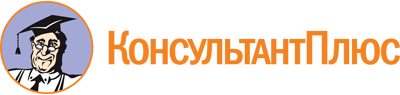 Муниципальный правовой акт города Владивостока от 11.04.2011 N 299-МПА
(ред. от 02.11.2022)
"Положение о комиссиях по соблюдению требований к служебному поведению муниципальных служащих города Владивостока и урегулированию конфликта интересов"
(принят Думой города Владивостока 31.03.2011)Документ предоставлен КонсультантПлюс

www.consultant.ru

Дата сохранения: 11.01.2023
 Список изменяющих документов(в ред. Муниципальных правовых актов города Владивостокаот 06.06.2011 N 310-МПА, от 07.06.2013 N 40-МПА,от 07.08.2014 N 130-МПА, от 07.11.2014 N 150-МПА,от 06.04.2015 N 177-МПА, от 05.02.2016 N 257-МПА,от 07.10.2016 N 299-МПА, от 12.03.2018 N 16-МПА,от 03.12.2018 N 61-МПА, от 05.08.2022 N 274-МПА,от 02.11.2022 N 10-МПА)